Stad & Esch Beroepencollege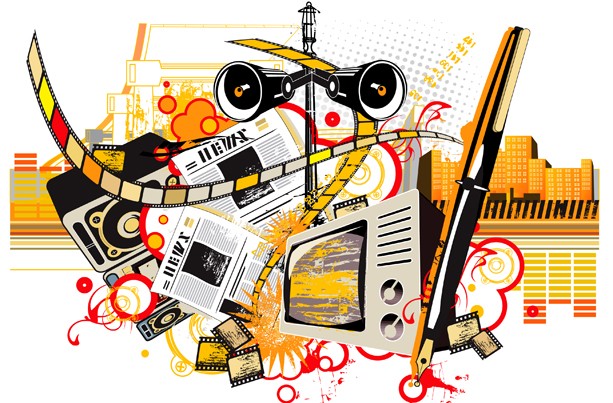 English department Media file klas 4NameClassAssignment 1 – a poemAssignment 1 – a poemAssignment 1 – a poempointsTitlePoetYearAssignmentDateAssignment 2 – a filmAssignment 2 – a filmAssignment 2 – a filmpointsTitleDirectorYear Based on bookAuthor bookAssignment Datetotal pointsmark